Razpis za priznanje »Zlati Možnar«Etno odbor Jureta Krašovca pri Zvezi kulturnih društev občine Laško Možnar (v nadaljevanju: Odbor) v skladu s Pravilnikom o podeljevanju priznanja Zlati možnar in v skladu z 9. in 10. členom Odloka o priznanjih Občine Laško (Uradni list RS, št. 64/1999 ) objavlja 33. Razpis za priznanje »Zlati Možnar« za delovanje na etnografskem področju v občini Laško:Priznanje Zlati možnar (v nadaljevanju: Priznanje) se podeli za izjemne dosežke na etnografskem področju ali za kontinuirane dejavnosti, večletna prizadevanja, ki bogatijo, ohranjajo in popularizirajo etnografsko dediščino v občini Laško.Za priznanje lahko kandidirajo posamezniki, društva in druge organizirane skupine, ki delujejo v občini Laško.Kandidate za Priznanje predlagajo posamezniki, društva in druge organizirane skupine, ki delujejo v občini Laško.Predlagatelji podajo predlog pisno ali elektronsko na naslov: Etno odbor Jureta Krašovca pri Zvezi kulturnih društev občine Laško Možnar, Trg svobode 6, 3270 Laško s pripisom »Za priznanje Zlati Možnar« ali na elektronski naslov: zveza.moznar@gmail.com do 24. januarja 2024.Predlog mora vsebovati naziv in kontaktne podatke predlagatelja, ime, priimek (ali naziv) in kontaktne podatke nominiranca in obrazložitev nominirančevih dosežkov na etnografskem področju.Odbor bo obravnaval pravočasno prejete predloge in sprejel sklep o podelitvi Priznanja.Izbran nominiranec bo obveščen s sklepom o podelitvi Priznanja, predlagatelji prejmejo obvestilo o izbiri nominiranca za Priznanje.Izbrani nominiranec prejme Priznanje na občinski proslavi ob slovenskem kulturnem prazniku.                       Predsednica PS Etno odbora:                                                                                            Urška Knez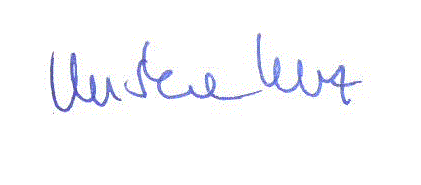 